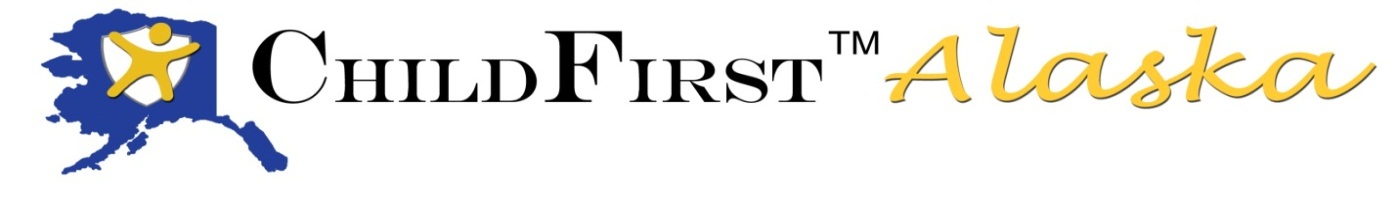 5th ChildFirst Alaska training completed!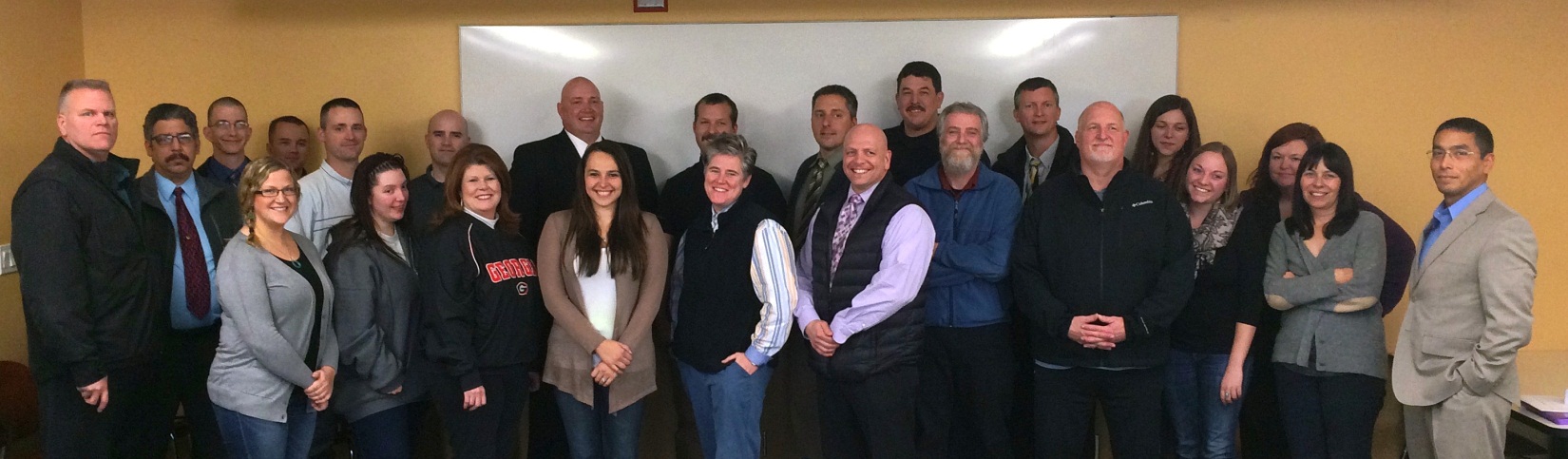 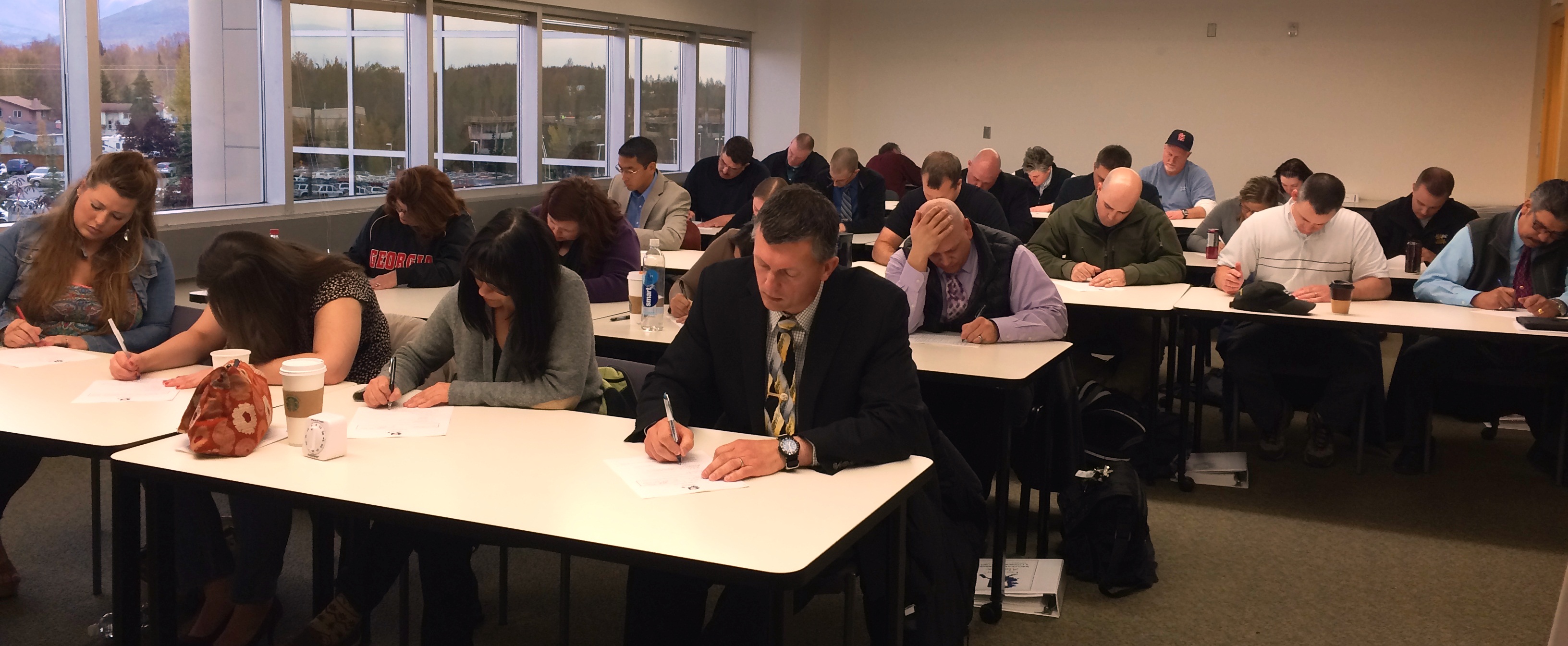 